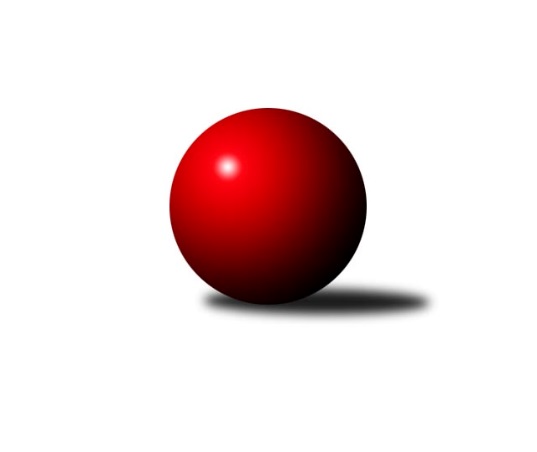 Č.1Ročník 2017/2018	27.4.2024 Meziokresní přebor-Bruntál, Opava 2017/2018Statistika 1. kolaTabulka družstev:		družstvo	záp	výh	rem	proh	skore	sety	průměr	body	plné	dorážka	chyby	1.	TJ Jiskra Rýmařov ˝C˝	1	1	0	0	6 : 0 	(8.0 : 0.0)	1719	2	1200	519	36	2.	KK PEPINO Bruntál	1	1	0	0	5 : 1 	(7.0 : 1.0)	1662	2	1137	525	38	3.	RSKK Raciborz	1	1	0	0	5 : 1 	(6.0 : 2.0)	1560	2	1091	469	38	4.	TJ Horní Benešov ˝E˝	1	1	0	0	4 : 2 	(5.0 : 3.0)	1668	2	1158	510	40	5.	TJ Kovohutě Břidličná ˝C˝	1	1	0	0	4 : 2 	(3.0 : 5.0)	1575	2	1075	500	33	6.	TJ Kovohutě Břidličná ˝B˝	1	0	0	1	2 : 4 	(3.0 : 5.0)	1639	0	1145	494	39	7.	TJ Sokol Chvalíkovice ˝B˝	1	0	0	1	2 : 4 	(5.0 : 3.0)	1573	0	1114	459	27	8.	TJ Opava ˝D˝	1	0	0	1	1 : 5 	(1.0 : 7.0)	1479	0	1069	410	50	9.	KK Minerva Opava ˝C˝	1	0	0	1	1 : 5 	(2.0 : 6.0)	1445	0	1018	427	46	10.	TJ Sokol Chvalikovice˝C˝	1	0	0	1	0 : 6 	(0.0 : 8.0)	1484	0	1094	390	55Tabulka doma:		družstvo	záp	výh	rem	proh	skore	sety	průměr	body	maximum	minimum	1.	TJ Jiskra Rýmařov ˝C˝	1	1	0	0	6 : 0 	(8.0 : 0.0)	1719	2	1719	1719	2.	RSKK Raciborz	1	1	0	0	5 : 1 	(6.0 : 2.0)	1560	2	1560	1560	3.	TJ Horní Benešov ˝E˝	1	1	0	0	4 : 2 	(5.0 : 3.0)	1668	2	1668	1668	4.	KK PEPINO Bruntál	0	0	0	0	0 : 0 	(0.0 : 0.0)	0	0	0	0	5.	TJ Sokol Chvalikovice˝C˝	0	0	0	0	0 : 0 	(0.0 : 0.0)	0	0	0	0	6.	TJ Kovohutě Břidličná ˝C˝	0	0	0	0	0 : 0 	(0.0 : 0.0)	0	0	0	0	7.	KK Minerva Opava ˝C˝	0	0	0	0	0 : 0 	(0.0 : 0.0)	0	0	0	0	8.	TJ Kovohutě Břidličná ˝B˝	0	0	0	0	0 : 0 	(0.0 : 0.0)	0	0	0	0	9.	TJ Sokol Chvalíkovice ˝B˝	1	0	0	1	2 : 4 	(5.0 : 3.0)	1573	0	1573	1573	10.	TJ Opava ˝D˝	1	0	0	1	1 : 5 	(1.0 : 7.0)	1479	0	1479	1479Tabulka venku:		družstvo	záp	výh	rem	proh	skore	sety	průměr	body	maximum	minimum	1.	KK PEPINO Bruntál	1	1	0	0	5 : 1 	(7.0 : 1.0)	1662	2	1662	1662	2.	TJ Kovohutě Břidličná ˝C˝	1	1	0	0	4 : 2 	(3.0 : 5.0)	1575	2	1575	1575	3.	RSKK Raciborz	0	0	0	0	0 : 0 	(0.0 : 0.0)	0	0	0	0	4.	TJ Jiskra Rýmařov ˝C˝	0	0	0	0	0 : 0 	(0.0 : 0.0)	0	0	0	0	5.	TJ Opava ˝D˝	0	0	0	0	0 : 0 	(0.0 : 0.0)	0	0	0	0	6.	TJ Horní Benešov ˝E˝	0	0	0	0	0 : 0 	(0.0 : 0.0)	0	0	0	0	7.	TJ Sokol Chvalíkovice ˝B˝	0	0	0	0	0 : 0 	(0.0 : 0.0)	0	0	0	0	8.	TJ Kovohutě Břidličná ˝B˝	1	0	0	1	2 : 4 	(3.0 : 5.0)	1639	0	1639	1639	9.	KK Minerva Opava ˝C˝	1	0	0	1	1 : 5 	(2.0 : 6.0)	1445	0	1445	1445	10.	TJ Sokol Chvalikovice˝C˝	1	0	0	1	0 : 6 	(0.0 : 8.0)	1484	0	1484	1484Tabulka podzimní části:		družstvo	záp	výh	rem	proh	skore	sety	průměr	body	doma	venku	1.	TJ Jiskra Rýmařov ˝C˝	1	1	0	0	6 : 0 	(8.0 : 0.0)	1719	2 	1 	0 	0 	0 	0 	0	2.	KK PEPINO Bruntál	1	1	0	0	5 : 1 	(7.0 : 1.0)	1662	2 	0 	0 	0 	1 	0 	0	3.	RSKK Raciborz	1	1	0	0	5 : 1 	(6.0 : 2.0)	1560	2 	1 	0 	0 	0 	0 	0	4.	TJ Horní Benešov ˝E˝	1	1	0	0	4 : 2 	(5.0 : 3.0)	1668	2 	1 	0 	0 	0 	0 	0	5.	TJ Kovohutě Břidličná ˝C˝	1	1	0	0	4 : 2 	(3.0 : 5.0)	1575	2 	0 	0 	0 	1 	0 	0	6.	TJ Kovohutě Břidličná ˝B˝	1	0	0	1	2 : 4 	(3.0 : 5.0)	1639	0 	0 	0 	0 	0 	0 	1	7.	TJ Sokol Chvalíkovice ˝B˝	1	0	0	1	2 : 4 	(5.0 : 3.0)	1573	0 	0 	0 	1 	0 	0 	0	8.	TJ Opava ˝D˝	1	0	0	1	1 : 5 	(1.0 : 7.0)	1479	0 	0 	0 	1 	0 	0 	0	9.	KK Minerva Opava ˝C˝	1	0	0	1	1 : 5 	(2.0 : 6.0)	1445	0 	0 	0 	0 	0 	0 	1	10.	TJ Sokol Chvalikovice˝C˝	1	0	0	1	0 : 6 	(0.0 : 8.0)	1484	0 	0 	0 	0 	0 	0 	1Tabulka jarní části:		družstvo	záp	výh	rem	proh	skore	sety	průměr	body	doma	venku	1.	TJ Kovohutě Břidličná ˝C˝	0	0	0	0	0 : 0 	(0.0 : 0.0)	0	0 	0 	0 	0 	0 	0 	0 	2.	RSKK Raciborz	0	0	0	0	0 : 0 	(0.0 : 0.0)	0	0 	0 	0 	0 	0 	0 	0 	3.	KK PEPINO Bruntál	0	0	0	0	0 : 0 	(0.0 : 0.0)	0	0 	0 	0 	0 	0 	0 	0 	4.	TJ Sokol Chvalikovice˝C˝	0	0	0	0	0 : 0 	(0.0 : 0.0)	0	0 	0 	0 	0 	0 	0 	0 	5.	TJ Jiskra Rýmařov ˝C˝	0	0	0	0	0 : 0 	(0.0 : 0.0)	0	0 	0 	0 	0 	0 	0 	0 	6.	KK Minerva Opava ˝C˝	0	0	0	0	0 : 0 	(0.0 : 0.0)	0	0 	0 	0 	0 	0 	0 	0 	7.	TJ Kovohutě Břidličná ˝B˝	0	0	0	0	0 : 0 	(0.0 : 0.0)	0	0 	0 	0 	0 	0 	0 	0 	8.	TJ Sokol Chvalíkovice ˝B˝	0	0	0	0	0 : 0 	(0.0 : 0.0)	0	0 	0 	0 	0 	0 	0 	0 	9.	TJ Opava ˝D˝	0	0	0	0	0 : 0 	(0.0 : 0.0)	0	0 	0 	0 	0 	0 	0 	0 	10.	TJ Horní Benešov ˝E˝	0	0	0	0	0 : 0 	(0.0 : 0.0)	0	0 	0 	0 	0 	0 	0 	0 Zisk bodů pro družstvo:		jméno hráče	družstvo	body	zápasy	v %	dílčí body	sety	v %	1.	Pavel Švan 	TJ Jiskra Rýmařov ˝C˝ 	2	/	1	(100%)		/		(%)	2.	Gabriela Beinhauerová 	KK Minerva Opava ˝C˝ 	2	/	1	(100%)		/		(%)	3.	Mariusz Gierczak 	RSKK Raciborz 	2	/	1	(100%)		/		(%)	4.	Richard Janalík 	KK PEPINO Bruntál 	2	/	1	(100%)		/		(%)	5.	Tomáš Janalík 	KK PEPINO Bruntál 	2	/	1	(100%)		/		(%)	6.	Otto Mückstein 	TJ Sokol Chvalíkovice ˝B˝ 	2	/	1	(100%)		/		(%)	7.	Eva Zdražilová 	TJ Horní Benešov ˝E˝ 	2	/	1	(100%)		/		(%)	8.	Dariusz Jaszewski 	RSKK Raciborz 	2	/	1	(100%)		/		(%)	9.	Josef Novotný 	KK PEPINO Bruntál 	2	/	1	(100%)		/		(%)	10.	Miroslav Langer 	TJ Jiskra Rýmařov ˝C˝ 	2	/	1	(100%)		/		(%)	11.	Stanislav Lichnovský 	TJ Jiskra Rýmařov ˝C˝ 	2	/	1	(100%)		/		(%)	12.	Pavel Přikryl 	TJ Jiskra Rýmařov ˝C˝ 	2	/	1	(100%)		/		(%)	13.	Krzysztof Wróblewski 	RSKK Raciborz 	2	/	1	(100%)		/		(%)	14.	Josef Kočař 	TJ Kovohutě Břidličná ˝B˝ 	2	/	1	(100%)		/		(%)	15.	Leoš Řepka ml. 	TJ Kovohutě Břidličná ˝B˝ 	2	/	1	(100%)		/		(%)	16.	Marek Hynar 	TJ Sokol Chvalíkovice ˝B˝ 	2	/	1	(100%)		/		(%)	17.	Ota Pidima 	TJ Kovohutě Břidličná ˝C˝ 	2	/	1	(100%)		/		(%)	18.	Miroslav Smékal 	TJ Kovohutě Břidličná ˝C˝ 	2	/	1	(100%)		/		(%)	19.	Miroslav Petřek st.	TJ Horní Benešov ˝E˝ 	2	/	1	(100%)		/		(%)	20.	Vladislav Kobelár 	TJ Opava ˝D˝ 	2	/	1	(100%)		/		(%)	21.	Přemysl Janalík 	KK PEPINO Bruntál 	0	/	1	(0%)		/		(%)	22.	David Beinhauer 	TJ Sokol Chvalíkovice ˝B˝ 	0	/	1	(0%)		/		(%)	23.	Petr Kozák 	TJ Horní Benešov ˝E˝ 	0	/	1	(0%)		/		(%)	24.	Roman Swaczyna 	TJ Horní Benešov ˝E˝ 	0	/	1	(0%)		/		(%)	25.	Dalibor Krejčiřík 	TJ Sokol Chvalíkovice ˝B˝ 	0	/	1	(0%)		/		(%)	26.	Jiří Večeřa 	TJ Kovohutě Břidličná ˝C˝ 	0	/	1	(0%)		/		(%)	27.	Anna Dosedělová 	TJ Kovohutě Břidličná ˝B˝ 	0	/	1	(0%)		/		(%)	28.	Jonas Műckstein 	TJ Sokol Chvalikovice˝C˝ 	0	/	1	(0%)		/		(%)	29.	Oldřich Tomečka 	KK Minerva Opava ˝C˝ 	0	/	1	(0%)		/		(%)	30.	Ladislav Stárek st. 	TJ Kovohutě Břidličná ˝C˝ 	0	/	1	(0%)		/		(%)	31.	Radek Fischer 	KK Minerva Opava ˝C˝ 	0	/	1	(0%)		/		(%)	32.	Jaroslav Zelinka 	TJ Kovohutě Břidličná ˝B˝ 	0	/	1	(0%)		/		(%)	33.	Dominik Žiga 	TJ Sokol Chvalikovice˝C˝ 	0	/	1	(0%)		/		(%)	34.	Denis Vítek 	TJ Sokol Chvalikovice˝C˝ 	0	/	1	(0%)		/		(%)	35.	Artur Tokarski 	RSKK Raciborz 	0	/	1	(0%)		/		(%)	36.	Jiří Novák 	TJ Opava ˝D˝ 	0	/	1	(0%)		/		(%)	37.	Vilibald Marker 	TJ Opava ˝D˝ 	0	/	1	(0%)		/		(%)	38.	Petr Bracek. 	TJ Opava ˝D˝ 	0	/	1	(0%)		/		(%)Průměry na kuželnách:		kuželna	průměr	plné	dorážka	chyby	výkon na hráče	1.	 Horní Benešov, 1-4	1653	1151	502	39.5	(413.4)	2.	KK Jiskra Rýmařov, 1-4	1601	1147	454	45.5	(400.4)	3.	TJ Sokol Chvalíkovice, 1-2	1574	1094	479	30.0	(393.5)	4.	TJ Opava, 1-4	1570	1103	467	44.0	(392.6)	5.	RSKK Raciborz, 1-4	1502	1054	448	42.0	(375.6)Nejlepší výkony na kuželnách: Horní Benešov, 1-4TJ Horní Benešov ˝E˝	1668	1. kolo	Eva Zdražilová 	TJ Horní Benešov ˝E˝	432	1. koloTJ Kovohutě Břidličná ˝B˝	1639	1. kolo	Josef Kočař 	TJ Kovohutě Břidličná ˝B˝	424	1. kolo		. kolo	Petr Kozák 	TJ Horní Benešov ˝E˝	421	1. kolo		. kolo	Miroslav Petřek st.	TJ Horní Benešov ˝E˝	417	1. kolo		. kolo	Anna Dosedělová 	TJ Kovohutě Břidličná ˝B˝	414	1. kolo		. kolo	Leoš Řepka ml. 	TJ Kovohutě Břidličná ˝B˝	410	1. kolo		. kolo	Roman Swaczyna 	TJ Horní Benešov ˝E˝	398	1. kolo		. kolo	Jaroslav Zelinka 	TJ Kovohutě Břidličná ˝B˝	391	1. koloKK Jiskra Rýmařov, 1-4TJ Jiskra Rýmařov ˝C˝	1719	1. kolo	Pavel Švan 	TJ Jiskra Rýmařov ˝C˝	454	1. koloTJ Sokol Chvalikovice˝C˝	1484	1. kolo	Pavel Přikryl 	TJ Jiskra Rýmařov ˝C˝	429	1. kolo		. kolo	Stanislav Lichnovský 	TJ Jiskra Rýmařov ˝C˝	422	1. kolo		. kolo	Miroslav Langer 	TJ Jiskra Rýmařov ˝C˝	414	1. kolo		. kolo	Jonas Műckstein 	TJ Sokol Chvalikovice˝C˝	401	1. kolo		. kolo	Patrik Kostka 	TJ Sokol Chvalikovice˝C˝	382	1. kolo		. kolo	Dominik Žiga 	TJ Sokol Chvalikovice˝C˝	356	1. kolo		. kolo	Denis Vítek 	TJ Sokol Chvalikovice˝C˝	345	1. koloTJ Sokol Chvalíkovice, 1-2TJ Kovohutě Břidličná ˝C˝	1575	1. kolo	Miroslav Smékal 	TJ Kovohutě Břidličná ˝C˝	411	1. koloTJ Sokol Chvalíkovice ˝B˝	1573	1. kolo	Ota Pidima 	TJ Kovohutě Břidličná ˝C˝	411	1. kolo		. kolo	Otto Mückstein 	TJ Sokol Chvalíkovice ˝B˝	409	1. kolo		. kolo	Dalibor Krejčiřík 	TJ Sokol Chvalíkovice ˝B˝	400	1. kolo		. kolo	Marek Hynar 	TJ Sokol Chvalíkovice ˝B˝	394	1. kolo		. kolo	Jiří Večeřa 	TJ Kovohutě Břidličná ˝C˝	383	1. kolo		. kolo	David Beinhauer 	TJ Sokol Chvalíkovice ˝B˝	370	1. kolo		. kolo	Ladislav Stárek st. 	TJ Kovohutě Břidličná ˝C˝	370	1. koloTJ Opava, 1-4KK PEPINO Bruntál	1662	1. kolo	Richard Janalík 	KK PEPINO Bruntál	443	1. koloTJ Opava ˝D˝	1479	1. kolo	Vladislav Kobelár 	TJ Opava ˝D˝	427	1. kolo		. kolo	Přemysl Janalík 	KK PEPINO Bruntál	422	1. kolo		. kolo	Tomáš Janalík 	KK PEPINO Bruntál	409	1. kolo		. kolo	Josef Novotný 	KK PEPINO Bruntál	388	1. kolo		. kolo	Jiří Novák 	TJ Opava ˝D˝	357	1. kolo		. kolo	Vilibald Marker 	TJ Opava ˝D˝	354	1. kolo		. kolo	Petr Bracek. 	TJ Opava ˝D˝	341	1. koloRSKK Raciborz, 1-4RSKK Raciborz	1560	1. kolo	Gabriela Beinhauerová 	KK Minerva Opava ˝C˝	423	1. koloKK Minerva Opava ˝C˝	1445	1. kolo	Krzysztof Wróblewski 	RSKK Raciborz	418	1. kolo		. kolo	Artur Tokarski 	RSKK Raciborz	394	1. kolo		. kolo	Mariusz Gierczak 	RSKK Raciborz	378	1. kolo		. kolo	Radek Fischer 	KK Minerva Opava ˝C˝	372	1. kolo		. kolo	Dariusz Jaszewski 	RSKK Raciborz	370	1. kolo		. kolo	Oldřich Tomečka 	KK Minerva Opava ˝C˝	358	1. kolo		. kolo	Zuzana Šafránková 	KK Minerva Opava ˝C˝	292	1. koloČetnost výsledků:	6.0 : 0.0	1x	5.0 : 1.0	1x	4.0 : 2.0	1x	2.0 : 4.0	1x	1.0 : 5.0	1x